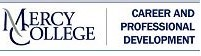 Checklist for Uploading Resumes to HandshakeConsistent font size (not smaller than 11) and type used throughout resumeName at top should be font size 16 and boldAll dates aligned far right and spelled out, preferably including monthsI.E. September 2015 –May 2016Education:Formal Degree Title spelled out: I.E. Bachelor of Science in Criminal Justice (not B.S.)Use Expected Date of Graduation (IE, expected May 2020), NOT attendance datesGPA included if over 3.0Employment/ Internship Experience /Leadership/Volunteer Work:Use Correct formatting, I.E:Company Name, City, StateTitleDon’t forget Dates (start and finish) for eachBullets use Action Verbs in Proper TenseCurrent Position – Present TensePrevious Positions – Past TenseSkills Section: Microsoft Office (Word, PowerPoint, Excel) and level of proficiencyLanguages: include even beginning or intermediate language skills (exclude section for English-onlyspeakers)Questions?Contact CPD@Mercy.edu or 914-674-7203